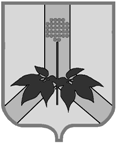 АДМИНИСТРАЦИЯ ДАЛЬНЕРЕЧЕНСКОГО МУНИЦИПАЛЬНОГО РАЙОНА проект ПОСТАНОВЛЕНИЕг. Дальнереченск О  внесении изменения в муниципальную программу Дальнереченского муниципального района «Управление муниципальным имуществом и земельными ресурсами на 2016-2019 годы»  В соответствии  Федеральными законами Российской Федерации от 06.10.2003 года № 131-ФЗ "Об общих принципах организации местного самоуправления в Российской Федерации, руководствуясь Уставом администрации Дальнереченского муниципального района,  администрация Дальнереченского муниципального района   ПОСТАНОВЛЯЕТ:1. Внести изменение в муниципальную программу, утвержденную постановлением администрации Дальнереченского муниципального района от 01 ноября .  № 606-па, изложив пункт Паспорта муниципальной программы «источник и объем финансирования бюджетных ассигнований программы» в следующей редакции:.2. Изложить п. 4 программы  «Система программных мероприятий муниципальной программы» в редакции приложения к настоящему постановлению.3. Управлению финансов администрации Дальнереченского муниципального района предусмотреть финансирование мероприятий муниципальной программы 4. Отделу по работе с территориями и делопроизводством администрации Дальнереченского муниципального района обнародовать настоящее постановление и  разместить на официальном сайте администрации Дальнереченского муниципального района в сети «Интернет».5. Настоящее постановление вступает в силу со дня его обнародования в установленном порядке.И.о. главы администрацииДальнереченскогомуниципального района                                                                                     А.Г. Попов   Система программных мероприятий муниципальной программыИсточник и объем финансирования бюджетных ассигнований программыБюджет Дальнереченского муниципального района (далее- местный бюджет)Объем бюджетных ассигнований, предусмотренных для реализации программы, за период 2016-2019 годы составит10797,1 тыс.руб. в том числе по годам реализации программы: -1657,81 тыс. руб. -1857,44 тыс. руб..- 1543,73 тыс. руб.2019 г.- 5543,82 тыс.руб.Приложениек  постановлению администрации Дальнереченского муниципального района№ п/пНаименование Классификация расходовКлассификация расходовКлассификация расходовКлассификация расходовКлассификация расходовОбъем финансирования в разрезе источников тыс. рублей Объем финансирования, тыс. рублейОбъем финансирования, тыс. рублейОбъем финансирования, тыс. рублейОбъем финансирования, тыс. рублейОбъем финансирования, тыс. рублейКоординатор,  главный распорядитель (распорядитель) бюджетных средств, исполнитель№ п/пНаименование ГРБСРз,ПРзЦСЦСВРОбъем финансирования в разрезе источников тыс. рублей 20162017201820192019Координатор,  главный распорядитель (распорядитель) бюджетных средств, исполнитель12345567891010111.Муниципальная программа  Дальнереченского муниципального района «Управление муниципальным имуществом и земельными ресурсами на 2016-2018 годы», в том числе отдельные мероприятия:001000013000000001300000000000Всего10797,11657,811857,441543,735543,825543,82ОУМИ1.Муниципальная программа  Дальнереченского муниципального района «Управление муниципальным имуществом и земельными ресурсами на 2016-2018 годы», в том числе отдельные мероприятия:001000013000000001300000000000В т.ч. местный бюджетОУМИ1.1.Имущественные отношения001011313901000001390100000000всего6260,940,01668,181235,83290,473290,47ОУМИ1.1.1.Оценка объектов недвижимости для залога и продажи муниципального имущества001011313901220001390122000240всего150,040,045,045,020,0-20,0-ОУМИ1.1.2Приобретение жилищного фонда001050113901400121390140012410Всего3300,01300,0-2000,02000,0ОУМИ1.1.3.Паспортизация муниципального имущества001011313901220011390122001240Всего1302,69169,8970,01036,351036,35ОУМИ1.1.4Страхование гражданской ответственности владельца опасного объекта за причинение вреда в результате аварии на опасном объекте001011313901220021390122002240всего334,08125,28-208,8-208,8-ОУМИ1.1.5.Кадастровые работы по обследованию списанных домов001011313901220031390122003240всего28,0128,01---ОУМИ1.1.6.Приобретение  муниципального имущества001011313901220041390122004240260,0--260,0--ОУМИ1.1.7.Изготовление проекта планировки001011313901220031390122003240всего10,810,8--ОУМИ1.1.8Приобретение автотранспортного средства001011313901220041390122004244всего850,0850,0ОУМИ1.1.9Расходы связанные с содержанием муниципального имущества, находящегося в казне муниципального образования001011313901220051390122005852всего1,321,321,32ОУМИ1.1.10Оценка прав пользования муниципальным имуществом по договорам аренды (безвозмездного пользования)001011313901220061390122006244Всего24,024,024,0ОУМИ1.2.Земельные отношения001041213902000001390200000000всего2918,39189,26307,932253,352253,35ОУМИ1.2.1.Создание карт-планов  границ населенных пунктов и территориальных зон001041213902234031390223403240Всего2126,76--2094,852094,85ОУМИ1.2.2.Межевание земельных участков001041213902134011390213401240Всего626,9189,26163,2138,5138,5ОУМИ1.2.3.Топографо-геодезические работы001041213902234041390223404245Всего144,73144,731.2.4.Подготовка технического задания на проведение комплекса работ по актуализации графических материалов генерального план и границ территориальных зон ПЗЗ Дальнереченского МР001011313902234051390223405244Всего20,020,020,0ОУМИ1.3.Обеспечение реализации муниципальной программы001011313903000001390300000000Всего1617,81.1617,81----ОУМИ1.3.1.Руководство и управление в сфере установленных функций органов местного самоуправления001011313903100301390310030120Всего1617,81.1617,81ОУМИНачальник отдела  по управлению муниципальным имуществом                                                                                                       Начальник отдела  по управлению муниципальным имуществом                                                                                                       Начальник отдела  по управлению муниципальным имуществом                                                                                                       Начальник отдела  по управлению муниципальным имуществом                                                                                                       Начальник отдела  по управлению муниципальным имуществом                                                                                                                                      Н.В.Шелудько                               Н.В.Шелудько                               Н.В.Шелудько                               Н.В.Шелудько                               Н.В.Шелудько                               Н.В.Шелудько                               Н.В.Шелудько